                                                                                                              Załącznik  nr 1 do regulaminu rekrutacji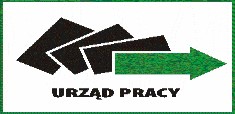 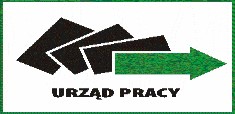 FORMULARZ  REKRUTACYJNY do  Projektu Pilotażowego „STABILNA PRACA- SILNA RODZINA”1.1.1.1.Dane osobowe kandydatkiDane osobowe kandydatkiImięImięImięImięImięNazwiskoNazwiskoNazwiskoNazwiskoNazwiskoPeselPeselPeselPeselPeselTel./emailTel./emailTel./emailTel./emailTel./emailAdresAdresAdresAdresAdres2.2.2.2.Okres pozostawania w ewidencji PUP od ostatniej rejestracjiOkres pozostawania w ewidencji PUP od ostatniej rejestracji Powyżej 36 miesięcy Powyżej 36 miesięcy Powyżej 36 miesięcy Powyżej 36 miesięcy Powyżej 36 miesięcy Powyżej 36 miesięcy Od 24 do 36 miesięcy    Od 24 do 36 miesięcy    Od 24 do 36 miesięcy    Od 24 do 36 miesięcy    Od 24 do 36 miesięcy    Od 24 do 36 miesięcy    Od 12 do 24 miesięcy Od 12 do 24 miesięcy Od 12 do 24 miesięcy Od 12 do 24 miesięcy Od 12 do 24 miesięcy Od 12 do 24 miesięcy3.3.3.Posiadane kwalifikacje i umiejętnościPosiadane kwalifikacje i umiejętnościPosiadane kwalifikacje i umiejętności4.4.4.Doświadczenie zawodoweDoświadczenie zawodoweDoświadczenie zawodowe5.5.Determinacja w powrocie na rynek pracyDeterminacja w powrocie na rynek pracyDeterminacja w powrocie na rynek pracyDeterminacja w powrocie na rynek pracy1.  Wysoka1.  Wysoka1.  Wysoka1.  Wysoka1.  Wysoka1.  Wysoka2.  Duża2.  Duża2.  Duża2.  Duża2.  Duża2.  Duża3.   Średnia3.   Średnia3.   Średnia3.   Średnia3.   Średnia3.   Średnia4.  Niska4.  Niska4.  Niska4.  Niska4.  Niska4.  Niska6.Czy jest Pani zdecydowana do wzięcia udziału i realizacji całego procesu aktywizacyjnego przewidzianego w projekcie „Stabilna praca – silna rodzina” tj. kreowanie wizerunku, trening rozwoju interpersonalnego, staż u potencjalnego pracodawcy, zatrudnienie w formie prac interwencyjnych uwzględniające pracę zdalną i elastyczne godziny pracy, utrzymywanie w zatrudnieniu po zakończeniu finansowaniaCzy jest Pani zdecydowana do wzięcia udziału i realizacji całego procesu aktywizacyjnego przewidzianego w projekcie „Stabilna praca – silna rodzina” tj. kreowanie wizerunku, trening rozwoju interpersonalnego, staż u potencjalnego pracodawcy, zatrudnienie w formie prac interwencyjnych uwzględniające pracę zdalną i elastyczne godziny pracy, utrzymywanie w zatrudnieniu po zakończeniu finansowaniaCzy jest Pani zdecydowana do wzięcia udziału i realizacji całego procesu aktywizacyjnego przewidzianego w projekcie „Stabilna praca – silna rodzina” tj. kreowanie wizerunku, trening rozwoju interpersonalnego, staż u potencjalnego pracodawcy, zatrudnienie w formie prac interwencyjnych uwzględniające pracę zdalną i elastyczne godziny pracy, utrzymywanie w zatrudnieniu po zakończeniu finansowaniaCzy jest Pani zdecydowana do wzięcia udziału i realizacji całego procesu aktywizacyjnego przewidzianego w projekcie „Stabilna praca – silna rodzina” tj. kreowanie wizerunku, trening rozwoju interpersonalnego, staż u potencjalnego pracodawcy, zatrudnienie w formie prac interwencyjnych uwzględniające pracę zdalną i elastyczne godziny pracy, utrzymywanie w zatrudnieniu po zakończeniu finansowaniaCzy jest Pani zdecydowana do wzięcia udziału i realizacji całego procesu aktywizacyjnego przewidzianego w projekcie „Stabilna praca – silna rodzina” tj. kreowanie wizerunku, trening rozwoju interpersonalnego, staż u potencjalnego pracodawcy, zatrudnienie w formie prac interwencyjnych uwzględniające pracę zdalną i elastyczne godziny pracy, utrzymywanie w zatrudnieniu po zakończeniu finansowaniaCzy jest Pani zdecydowana do wzięcia udziału i realizacji całego procesu aktywizacyjnego przewidzianego w projekcie „Stabilna praca – silna rodzina” tj. kreowanie wizerunku, trening rozwoju interpersonalnego, staż u potencjalnego pracodawcy, zatrudnienie w formie prac interwencyjnych uwzględniające pracę zdalną i elastyczne godziny pracy, utrzymywanie w zatrudnieniu po zakończeniu finansowaniaCzy jest Pani zdecydowana do wzięcia udziału i realizacji całego procesu aktywizacyjnego przewidzianego w projekcie „Stabilna praca – silna rodzina” tj. kreowanie wizerunku, trening rozwoju interpersonalnego, staż u potencjalnego pracodawcy, zatrudnienie w formie prac interwencyjnych uwzględniające pracę zdalną i elastyczne godziny pracy, utrzymywanie w zatrudnieniu po zakończeniu finansowaniaCzy jest Pani zdecydowana do wzięcia udziału i realizacji całego procesu aktywizacyjnego przewidzianego w projekcie „Stabilna praca – silna rodzina” tj. kreowanie wizerunku, trening rozwoju interpersonalnego, staż u potencjalnego pracodawcy, zatrudnienie w formie prac interwencyjnych uwzględniające pracę zdalną i elastyczne godziny pracy, utrzymywanie w zatrudnieniu po zakończeniu finansowaniaCzy jest Pani zdecydowana do wzięcia udziału i realizacji całego procesu aktywizacyjnego przewidzianego w projekcie „Stabilna praca – silna rodzina” tj. kreowanie wizerunku, trening rozwoju interpersonalnego, staż u potencjalnego pracodawcy, zatrudnienie w formie prac interwencyjnych uwzględniające pracę zdalną i elastyczne godziny pracy, utrzymywanie w zatrudnieniu po zakończeniu finansowaniaCzy jest Pani zdecydowana do wzięcia udziału i realizacji całego procesu aktywizacyjnego przewidzianego w projekcie „Stabilna praca – silna rodzina” tj. kreowanie wizerunku, trening rozwoju interpersonalnego, staż u potencjalnego pracodawcy, zatrudnienie w formie prac interwencyjnych uwzględniające pracę zdalną i elastyczne godziny pracy, utrzymywanie w zatrudnieniu po zakończeniu finansowania Tak Nie                              Tak Nie                              Tak Nie                              Tak Nie                              Tak Nie                              Tak Nie                             